Asambleas de los Estados miembros de la OMPIQuincuagésima primera serie de reunionesGinebra, 23 de septiembre a 2 de octubre de 2013DOCUMENTO INFORMATIVO SOBRE LAS OFICINAS EN EL EXTERIORAdiciónDebe actualizarse el párrafo 91 del documento A/51/INF/6 de la siguiente forma:El texto de la segunda frase es el siguiente:  “Al 23 de septiembre de 2013, los 24 países siguientes han presentado solicitudes”;  yAñádase a la lista la República Islámica del Irán.[Fin del documento]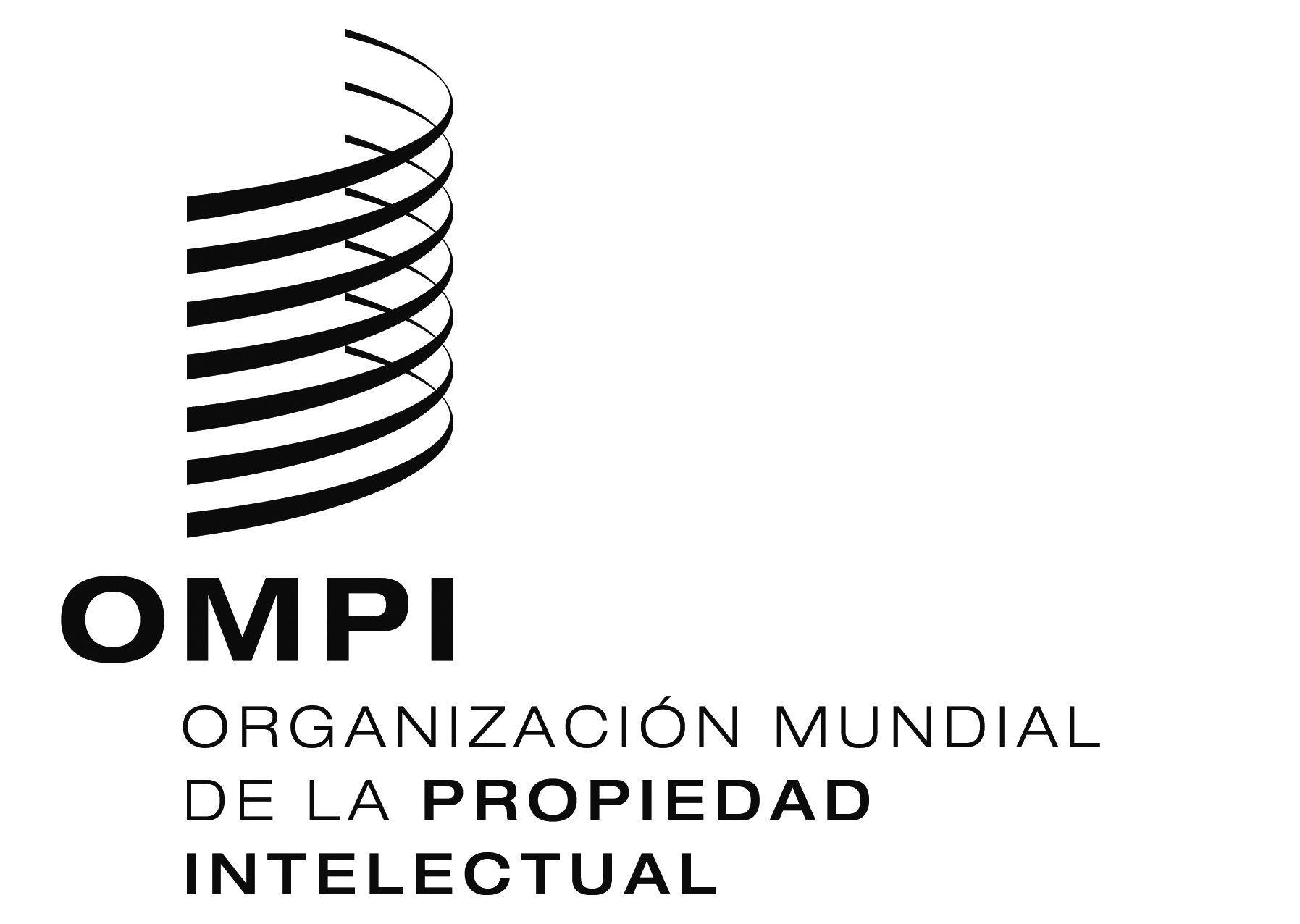 SA/51/INF/6 ADD.2A/51/INF/6 ADD.2A/51/INF/6 ADD.2ORIGINAL:  InglésORIGINAL:  InglésORIGINAL:  Inglésfecha:  23 de septiembre de 2013fecha:  23 de septiembre de 2013fecha:  23 de septiembre de 2013